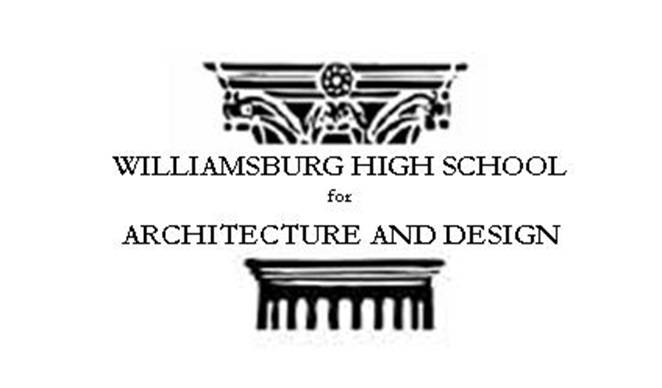 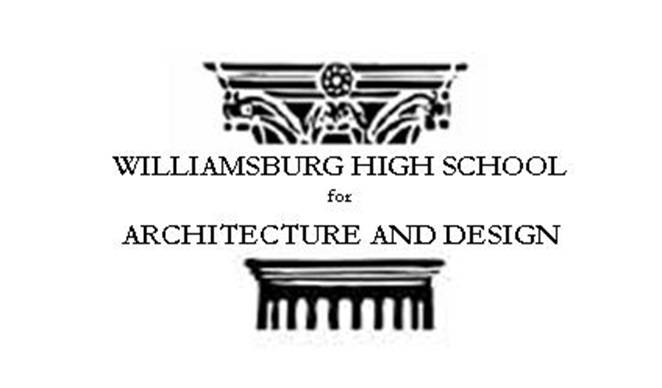 			April 23, 2014Dear Parents/Guardians, As you know your child is registered to take the New York State Regents Exam in Geometry on June 20, 2014.  This exam is necessary for students pursuing an Advanced Regents diploma and for their college readiness score. At Williamsburg High School for Architecture and Design it is our mission to prepare your child for this exam. We will be offering a practice “mock” test on Saturday, May 3, 2014 from 10:00 am to 1:00 pm.   This practice test will not only help students reinforce necessary skills and relieve anxiety but will help our staff identify areas that need to be retaught and reinforced. Students are asked to arrive at 9:45am.  The exam will start promptly at 10:00am. No student will be admitted after 10:15am as latecomers cause disruptions and hinder the integrity of the exam.In addition to the practice test, afterschool Regents review will begin on Monday April 28th.  Your child should attend at least one session per week.  Review will take place on:Monday 3:10 – 4:40 with Ms. Terraferma Room 213Tuesday 3:10 – 4:40 with Ms. Wilson Room 205Thursdays 3:10 – 4:40 with Ms. Terraferma Room 213Finally, students should be reviewing at home. They have a review book containing old exam questions. The second book containing key vocabulary, concepts, formulas will be distributed in May.  Students have a Geometry study card which they should be reviewing every night.  Students should utilize the regents prep website (www.regentsprep.org) for additional practice.In order to provide the appropriate accommodations, students must register for the practice exam by detaching the slip below and returning it to Ms. Terraferma/Ms. Wilson by April 30th.Sincerely,Ms. Deborah Terraferma		Ms. Emily Wilson		Ms. Kimberley BrunoGeometry Teacher			Geometry Teacher		Assistant Principal ____________________________________________________________________________Please register my child __________________________________ for the practice Geometry 				        (Print Student’s Name)exam taking place at WHSAD on May 3, 2014.  I will make sure he/she arrives at 9:45am.  Parent’s Name:_______________________________Contact Number: _________________